Visita delegati Cubani del settore marittimo 
nella Regione Friuli-Venezia Giulia
30 Settembre – 4 Ottobre 2019DELEGATIAGENDA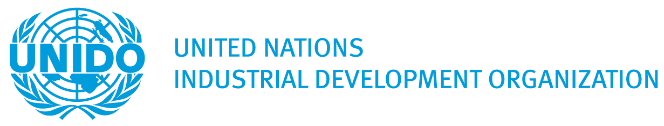 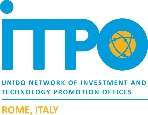 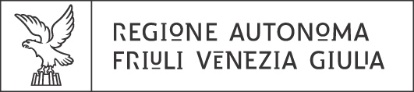 Viviana Garcia Fonseca 
Vice Direttore del Dipartimento per gli Investimenti Esteri
Ministero Cubano per il Commercio e 
gli Investimenti Esteri (MINCEX)Miguel Osmany Masso Iglesias
Direttore area Attività e Sviluppo
Gruppo MARLIN Nautica y MarinasLunedì 30 Settembre 2019Lunedì 30 Settembre 2019Lunedì 30 Settembre 2019Gorizia, 10:00Incontro con azienda SULTAN Srl (allestimenti e impiantistica navale) a Romans d’IsonzoIncontro con azienda SULTAN Srl (allestimenti e impiantistica navale) a Romans d’IsonzoMartedì 1° Ottobre 2019Martedì 1° Ottobre 2019Martedì 1° Ottobre 2019Montefalcone, 10:00Visita al Porto di MonfalconeVisita al Porto di MonfalconeTrieste, (TBC)Incontro Assessore alle Attività Produttive Regione FVG (Trieste)Incontro Assessore alle Attività Produttive Regione FVG (Trieste)Mercoledì 2 Ottobre 2019Mercoledì 2 Ottobre 2019Mercoledì 2 Ottobre 2019Trieste, 10:00Visita alla Marina San Giusto di TriesteVisita alla Marina San Giusto di TriesteTrieste, (TBC)Visita al Porto di Trieste (TBC)Visita al Porto di Trieste (TBC)Giovedì 3 Ottobre 2019Giovedì 3 Ottobre 2019Giovedì 3 Ottobre 2019GradoPartecipazione all’evento SYAT 2019 - Ship & Yacht Advanced Technology - presso il Palazzo regionale dei congressi di GradoPartecipazione all’evento SYAT 2019 - Ship & Yacht Advanced Technology - presso il Palazzo regionale dei congressi di GradoVenerdì 4 Ottobre 2019Venerdì 4 Ottobre 2019Venerdì 4 Ottobre 2019Grado,12:15-13:00Partecipazione all’evento SYAT 2019 - Ship & Yacht Advanced Technology - presso il Palazzo regionale dei congressi di GradoWorkshop dedicato sulle opportunità di investimento e trasferimento tecnologico nel settore marittimo a Cuba (ore)